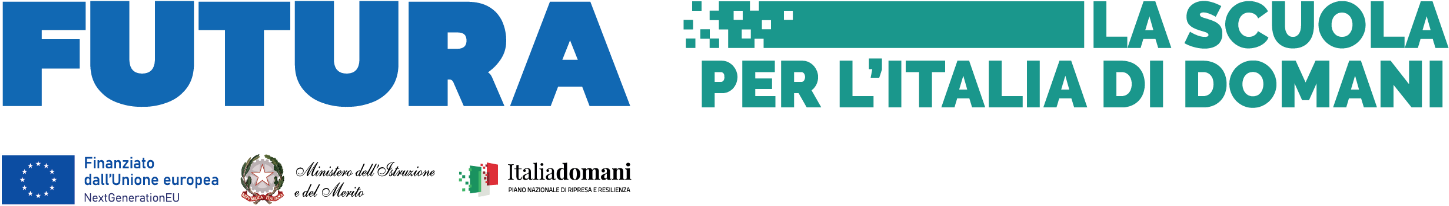 Allegato C – Dichiarazione Ammissione Alla Selezione							Al Dirigente Scolastico							I.C.S. “G. Carducci” LegnanoDICHIARAZIONI PER L’AMMISSIONE ALLA SELEZIONEDI PERSONALE INTERNO PER IL RECLUTAMENTO DEI COMPONENTI DEI GRUPPI DI LAVOROLINEA di Intervento A:	Attività tecnica del gruppo lavoro per l’orientamento e il tutoraggio per le STEM e il multilinguismo;LINEA di Intervento B: 	Attività tecnica del gruppo lavoro per il multilinguismo.nell’ambito del Progetto: ScopriAMO le STEM - Cod. Progetto: M4C1I3.1-2023-1143-P-31072CUP: J34D23002360006Il/La	sottoscritto/a	…………………………..……, nato/a	a ...….………………… il……………………… residente/domiciliato a………………………………..….……. Via……………………………………   n. ………CAP	……………	Telefono	……………………………. Cell…………………………………                       e-mail………………………………………….......... Codice Fiscale …………….………………………….               Titolo	di	studio	…………………………………………..………………………………………………….in servizio presso codesta Istituzione Scolastica, preso atto dell’avviso di reclutamento protocollo  numero             del 	, consapevole che la falsità in atti e le dichiarazioni mendaci sono punite ai sensi del codice penale e delle leggi speciali in materia e che, laddove dovesse emergere la non veridicità di quanto qui dichiarato, si avrà la decadenza dai benefici eventualmente ottenuti ai sensi dell’art. 75 del d.P.R. n. 445 del 28 dicembre 2000 e l’applicazione di ogni altra sanzione prevista dalla legge, nella predetta quali- tà, ai sensi e per gli effetti di cui agli artt. 46 e 47 del D.P.R. n. 445 del 28 dicembre 2000,DICHIARAsotto la propria responsabilità di:che i recapiti presso i quali si intendono ricevere le comunicazioni sono i seguenti:residenza:  	indirizzo posta elettronica ordinaria:  	indirizzo posta elettronica certificata (PEC):  	numero di telefono:	,autorizzando espressamente l’Istituzione scolastica all’utilizzo dei suddetti mezzi per effettuare le comunicazioni;di essere informato/a che l’Istituzione scolastica non sarà responsabile per il caso di dispersione di comunicazioni dipendente da mancata o inesatta indicazione dei recapiti di cui al comma 1, oppure da mancata o tardiva comunicazione del cambiamento degli stessi;di aver preso visione del Decreto e dell’Avviso e di accettare tutte le condizioni ivi contenute;di aver preso visione dell’informativa di cui all’art. 9 dell’Avviso;di prestare il proprio consenso, ai fini dell’espletamento della procedura in oggetto e del successivo conferimento dell’incarico, al trattamento dei propri dati personali ai sensi dell’art. 13 del Regolamento (UE) 2016/679 e del d.lgs. 30 giugno 2003, n. 196.Ai fini della partecipazione alla procedura in oggetto, il sottoscritto/a  _____________________________________DICHIARA ALTRESÌdi possedere i requisiti di ammissione alla selezione in oggetto e, nello specifico, di:avere la cittadinanza italiana o di uno degli Stati membri dell’Unione europea;avere il godimento dei diritti civili e politici;non essere stato escluso/a dall’elettorato politico attivo;possedere l’idoneità fisica allo svolgimento delle funzioni cui la presente procedura di selezione si ri- ferisce;non aver riportato condanne penali e di non essere destinatario/a di provvedimenti che riguardano l’applicazione di misure di prevenzione, di decisioni civili e di provvedimenti amministrativi iscritti nel casellario giudiziale;non essere sottoposto/a a procedimenti penali o, se sì, specificare quali ________________________;non essere stato/a destituito/a o dispensato/a dall’impiego presso una Pubblica Amministrazione;non essere stato/a dichiarato/a decaduto/a o licenziato/a da un impiego statale;non trovarsi in situazione di incompatibilità, ai sensi di quanto previsto dal d.lgs. n. 39/2013 e dall’art. 53, del d.lgs. n. 165/2001;	ovvero, nel caso in cui sussistano situazioni di incompatibilità, che le stesse sono le seguenti:	_________________________________________________________________________________;l. 	non trovarsi in situazioni di conflitto di interessi, anche potenziale, ai sensi dell’art. 53, comma 14, del d.lgs. n. 165/2001, che possano interferire con l’esercizio dell’incaricoCome previsto dall’Avviso, allega alla presente istanza:Griglia di valutazione;Curriculum Vitae in formato europeo in cui devono risultare i titoli oggetto della   valutazione, nonchè una autodichiarazione di veridicità dei dati e delle informazioni ivi contenute, ai sensi degli artt. 46 e 47 del D.P.R. 445/2000, datato e firmato;Fotocopia di un documento di riconoscimento in corso di validità.Il/La sottoscritto/a consente il trattamento dei propri dati, anche personali, ai sensi del D.Lgs. 196/2003 e del Regolamento UE 2016/679, per le esigenze e le finalità dell’incarico di cui alla presente domanda.Autorizza il trattamento dei dati personali presenti nel proprio Curriculum Vitae ai sensi dell’art. 13 del Decreto Legislativo 30 giugno 2003, n. 196 “Codice in materia di protezione dei dati personali” e dell’art. 13 del GDPR (Regolamento UE 2016/679), per le esigenze e le finalità dell’incarico di cui alla presente domanda.Legnano, ____________							Firma Partecipante									__________________________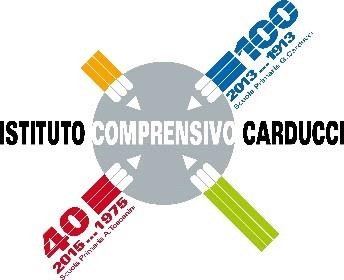 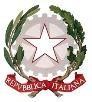 ISTITUTO COMPRENSIVO “GIOSUÈ CARDUCCI”Via XX Settembre, 2 – 20025 Legnano (MI)🕾 0331547307e-mail: MIIC8EA008@istruzione.it